TERCER FORO 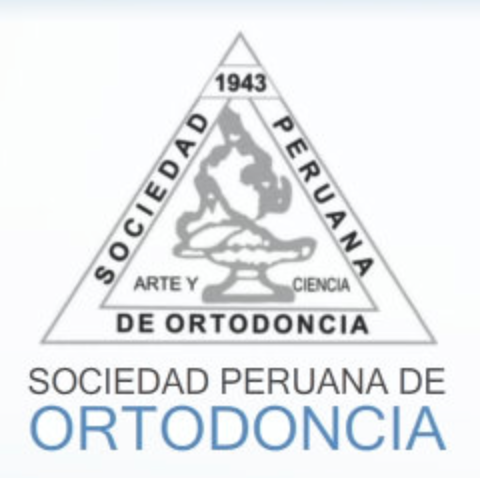 de estudiantes   de   posgrado  de ortodonciaJUNIO 18. 2016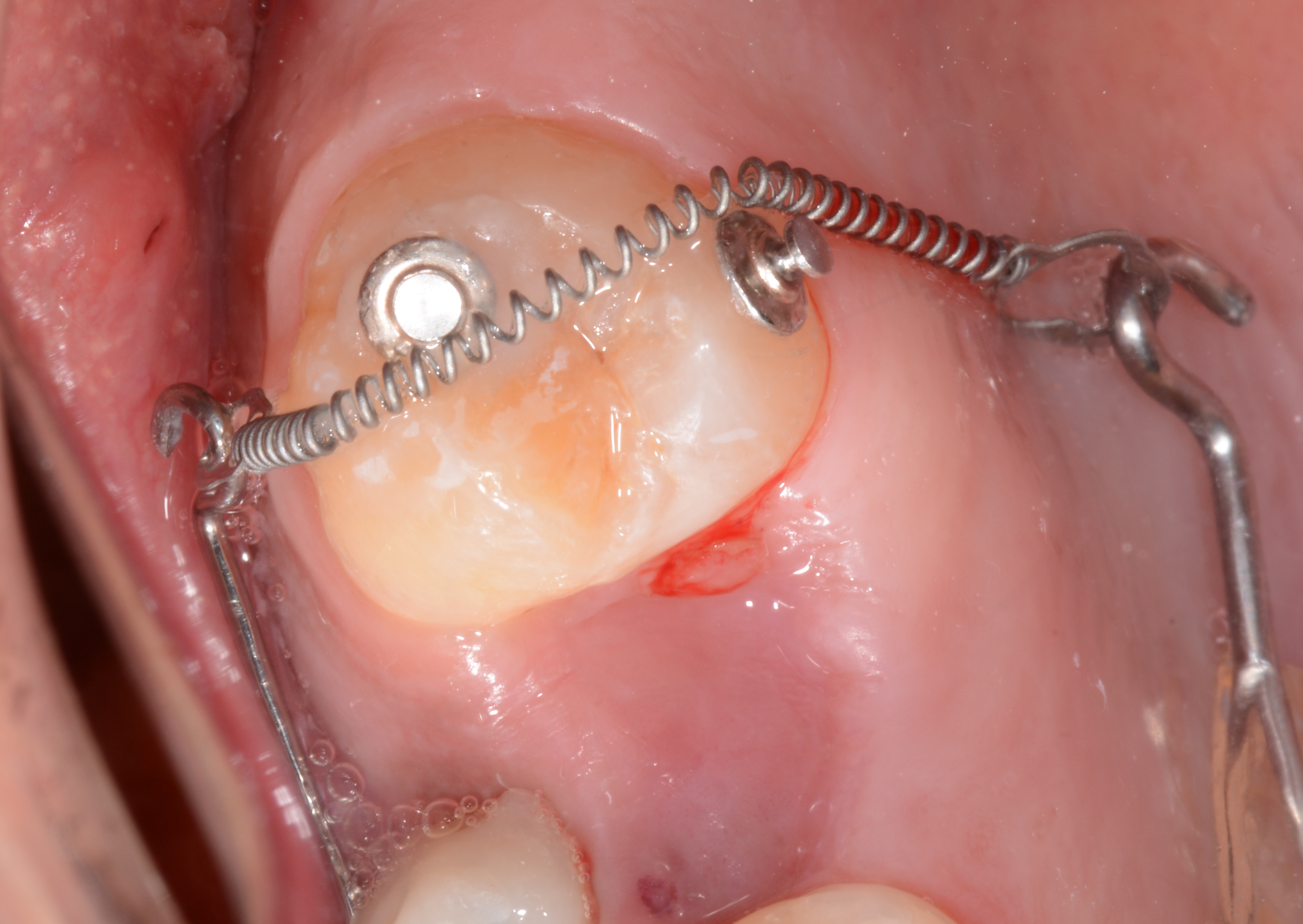 BIOMECÁNICA de INTRUSIÓNAuditorio Horacio Wells. Facultad de Odontología de la Universidad Nacional Mayor de San Marcos, UNMSM, Av. Germán Amézaga N° 375, Cercado de Lima - Perú. INTRODUCCIÓNLa Sociedad Peruana de Ortodoncia tiene como pilares fundamentales desarrollar actividades científicas, culturales y de proyección social además de  fomentar la actualización del conocimiento de la Ortodoncia entre sus miembros. Tradicionalmente, las Instituciones Científicas se orientan a desarrollar casi con exclusividad actividades dirigidas a sus Miembros Especialistas dejando de lado a los Grupos que tienen el mayor potencial de desarrollo de nuevos líderes en la Profesión, los Miembros Estudiantes.La Junta Directiva de la Sociedad Peruana de Ortodoncia cree conveniente promover entre los Estudiantes de Programas de Posgrado reconocidos el estudio científico de los conocimientos del área a través de tres Encuentros anuales. En el marco de estos Encuentros los Estudiantes serán invitados a participar activamente en la vida científica y social de la Sociedad.OBJETIVOSGeneralesDesarrollar actividades científicas entre los Estudiantes de Programas de Posgrado de la Especialidad debidamente reconocidos por la Institución.Presentar a los Estudiantes de la Especialidad los beneficios académicos y profesionales de pertenecer a la Sociedad Peruana de Ortodoncia.Invitar a los Estudiantes de la Especialidad a pertenecer a la Sociedad Peruana de Ortodoncia. EspecíficoAnalizar críticamente la biomecánica de intrusión.PROGRAMACIÓNModerador: Luciano SoldevillaREGLAMENTO DE PRESENTACIONESLos Participantes podrán enviar sus presentaciones y resúmenes al Coordinador General del Evento, Dr. Eduardo Morzán (emorzan@gmail.com) para sugerencias y comentarios. El Responsable de la presentación deberá traer su computadora personal. De no contar con computadora deberá informar de esto al Coordinador General por lo menos 1 semana antes de la fecha del foro.Las presentaciones de Casos serán realizadas en un tiempo no mayor a 30 minutos. Concluido el tiempo, se absolverán las preguntas que realice el auditorio. El tiempo para el desarrollo de preguntas no será mayor de 5 minutosLa presentación debe contener las referencias bibliográficas que sustenten lo discutido.Las conclusiones del foro serán propiedad intelectual de la Sociedad Peruana de OrtodonciaLas conclusiones serán publicadas en la página web oficial de la Sociedad bajo licencia de Creative Commons.ActividadResponsableTiempoBienvenida Dr.   Luciano Soldevilla8:30 am10 minutosApertura del ForoDr.   Marcos   ChicoPresidente de la SPO20 minutosPresentación 1Residente   de   laUniversidad30 minutosPresentación 2Residente   de   laUniversidad30 minutosPresentación 3Residente   de   laUniversidad30 minutosCoffe break30 minutosPresentación 4Residente   de   laUniversidad30 minutosPresentación 5 Residente   de   laUniversidad30 minutosDISCUSIÓN PLENARIADr. Luciano Soldevilla20 minutosEntrega de certificados y cierre del foroDrs.   Marcos   Chico   20 minutos